Publicado en Madrid el 02/09/2021 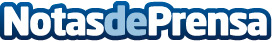 La afluencia del público en las calles de Madrid en agosto se redujo en un 54% respecto al mismo mes del 2019 Pre-CovidSegún el estudio realizado por iTB correspondiente al mes de agosto de 2021Datos de contacto:María Guijarro622836702Nota de prensa publicada en: https://www.notasdeprensa.es/la-afluencia-del-publico-en-las-calles-de_1 Categorias: Franquicias Inmobiliaria Finanzas Gastronomía Moda Sociedad Madrid Entretenimiento Restauración Consumo http://www.notasdeprensa.es